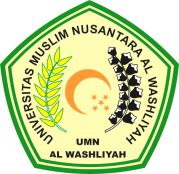 LEMBAR PENGESAHAAN SKRIPSINama		: Jontara Pangaribuan NPM		:	175114065Fakultas		:	Ilmu HukumProgram Studi		:	HukumJenjang Pendidikan		:	Strata Satu (S1)Judul Proposal		:	Penanggulangan Dan Pengendalian Kebakaran Hutan Dan Lahan Dalam Persfektif Hukum Pidana Di Provinsi Sumatera UtaraPembimbing Dr. Muhammad Ridwan Lubis, SH., M.HumNIDN. 0116118002Diuji pada tanggal	:Yudisium		:Panitia UjianKetua						SekretarisDr. KRT. Hardi Mulyono K. Surbakti		Dr. Dani Sintara, SH., MHNIDN: 0111116303	NIDN: 0121058304